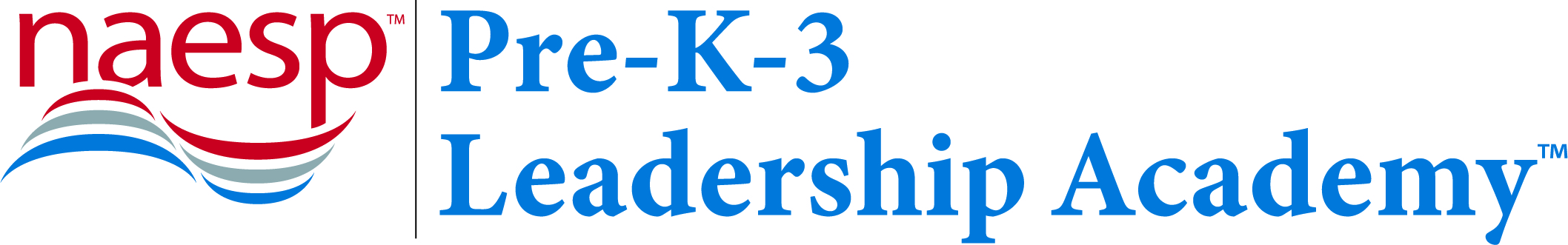 Excelling Innovation in Leadership of Pre-K-3 Learning Communities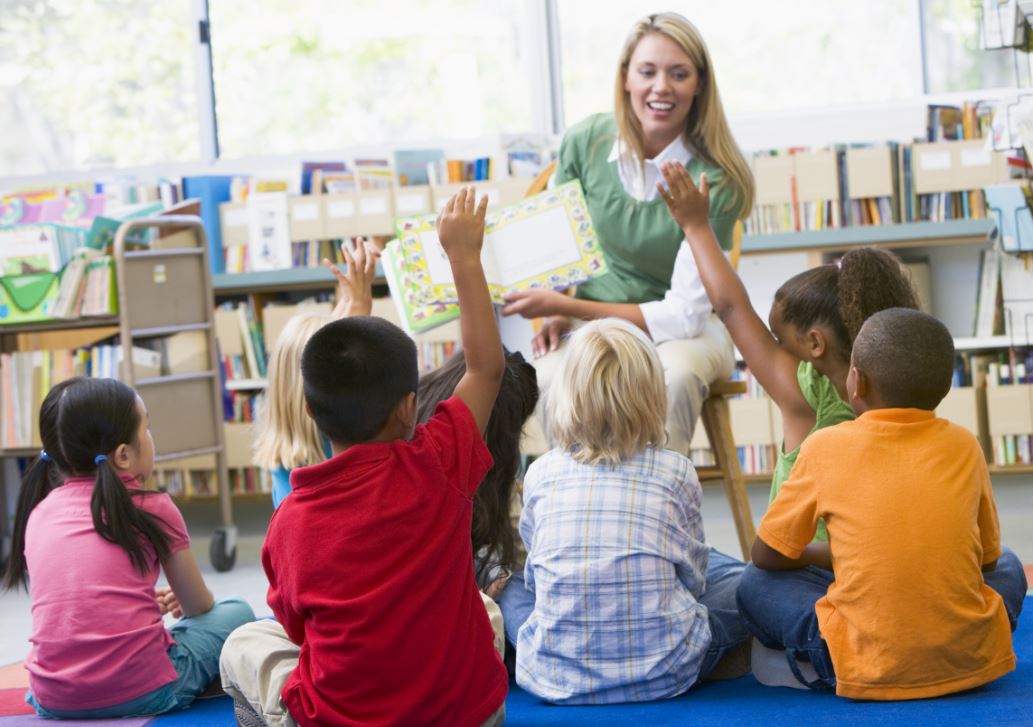 
Cohort Application

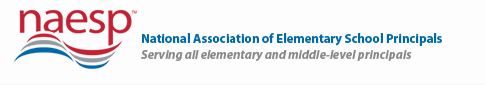 NAESP Pre-K-3 Leadership Academy™The National Association of Elementary School Principals (NAESP™) Pre-K-3 Leadership Academy™ is a program designed to promote and build the capacity of national principals and directors to leadPre-K-3 communities.PROGRAM BACKGROUND  The National Association of Elementary School Principals (NAESP™) provides high-quality professional learning and a resource program to meet the needs of elementary principals and Pre-K program directors serving children from age three to eight or Pre-K-Grade 3. The NAESP Pre-K-3 Leadership Academy™ will advance the following two key initiative areas: Provide a cohort of principals/directors access to a year-long virtual training program (101 and 201 level coursework with associated lessons), the NAESP Pre-K-3 Leadership Academy™, a multifaceted and highly engaging blended professional learning curriculum and coursework aligned to the research and foundational competency publication Leading Learning Communities: A Principal’s Guide to Early Learning and the Early Grades (Pre-K-3rd Grade).Establish the NAESP Pre-K-3 Leadership Academy™ and a community of practice that will be supported by three in-person full-day education leadership programming and learning sessions to help principals and directors take theory, learning and content into practice. Participants will follow a series of blended coursework and create a Capstone Project aimed at improving practice in their schools and programs as well as demonstrate mastery of deeper-level content.Together, these two key initiative areas will provide high-quality, job-embedded professional learning to support a cohort of principals/directors that will improve their instructional leadership skills in Pre-K-3 education. All content and focus of the learning will be aligned to NAESP™’s foundational competency guide, Leading Learning Communities: A Principal’s Guide to Early Learning and the Early Grades (Pre-K-3rd Grade).Evaluation The NAESP Pre-K-3 Leadership Academy™ will offer multiple methods for program participates to assess their learning. Initially, participants will complete an assessment of their current skills and practices. Then cohort participants will assess their knowledge and application of each competency in the Leading Learning Communities: A Principal’s Guide to Early Learning and the Early Grades (Pre-K−3rd Grade). Program participants and advisors will also complete surveys following each in-person meeting and complete a final program evaluation noting the effectiveness of the NAESP Pre-K-3 Leadership Academy™ on their school, level of leadership and professional growth. Upon completion of the blended program coursework, advisors will guide participants through the development and implementation of a culminating Capstone Project focused specifically on each participant’s unique experiences and application of learning. The final in-person Capstone Project sharing meeting will be the culminating activity and add lasting value to the professional growth of each program participant.NAESP Pre-K-3 Leadership Academy™Cohort Application Form(Please type, word process, or print clearly)_____________________________________________________________________________Name  Prefix                  First                                Middle Initial                                Last                               Suffix~ Contact Information – Home ~_____________________________________________________________________________Home Address      Street                                          City                             	State                    	Zip                _____________________________________________________________________________Home Phone   (Include Area Code)               			Home E-Mail~ Contact Information – School/System ~_____________________________________________________________________________School Name (if central office, type “Central Office”)            School System Name_________________________________________________________________________________________ Street                                                              City                            	  State                    	  Zip               _____________________________________________________________________________ Work Phone (Include Area Code)  	 		Work Fax (Include Area Code)              	Work E-Mail                                                                           ~ Professional Information ~Professional Experience (List by most recent)Position				Name and Location of School                                                             Dates___________________   _________________________________________   _______________________________   _________________________________________   _______________________________   _________________________________________   ____________Total Number of Years as an Administrator: ___________	Total Number of Years in Current Position/School: ____________		 Professional Preparation   (List by most recent)Degree				Name and Location of Institution					Dates___________________   _________________________________________	_____________________________   _________________________________________  	_____________________________   _________________________________________   	__________Pre-K Program Application Demographic Information 
School Type: _____Rural      _____Urban      _____SuburbanSchool Description: _____Preschool    _____Pre-Kindergarten    _____Early Learning Center    _____Elementary   _____OtherGrade Levels:  ________________________Total Student Enrollment:  ______________% African American     ______% White      ______% Hispanic           ______% OtherPercentage Free & Reduced Lunch:  _______#Administrators:  _______#Certified Teachers: _______#Non-Certified/Support Staff: _______~ Professional Activities, Awards, and Honors ~Name of Professional Association/Organization 	Offices Held / Awards Received            Dates_______________________________   	_____________________ 	 ______________   _______________________________   	_____________________ 	 ______________   _______________________________   	_____________________ 	 ______________   _______________________________   	_____________________ 	 ______________   
~ Service To The Community ~Name of Community Association/Organization 	Offices Held / Awards Received            Dates        _______________________________   	_____________________ 	 ______________   _______________________________   	_____________________ 	 ______________   _______________________________   	_____________________ 	 ______________   _______________________________   	_____________________ 	 ______________   Applicant’s Name: ________________________________________NAESP Pre-K-3 Leadership Academy™ Application Checklist_____	Contact Information, Professional Information, Professional Preparation______	School/System Information______	Professional Activities, Service to the Community______	Letter of Reference from Immediate Supervisor		Save this application and send as an attachment to: NAESP Pre-K-3 Leadership Academy™
Kristine Luebbe at: Kristine.Luebbe@nebraska.gov

TO BE COMPLETED BY APPLICANT’S IMMEDIATE SUPERVISORLetter of ReferenceName of Applicant: ______________________________________________										Each applicant is required to secure a letter of reference from an immediate supervisor.  To the Applicant’s Reference:The NAESP Pre-K-3 Leadership Academy™ selection team appreciates your help in assessing this applicant’s skills, knowledge, and potential in the area of leadership. Please base your comments on the Applicant’s professional performance. Limit your comments to one 8 ½ x 11” page, using at least 12 pt. type. If you prefer, your letter of reference may be submitted directly to: Kristine Luebbe, Nebraska Department of Education (NDE) at: Kristine.Luebbe@nebraska.gov.  Please print or type:_____________________________________________________________________________	Printed Name of Reference								Title_____________________________________________________________________________	Company/Institution

_____________________________________________________________________________	Address											_____________________________________________________________________________	City 						State                                 		 Zip                                _____________________________________________________________________________	Phone (including area code)			Fax (including area code)		 E-Mail Address
__________________________________________________________________________________________________	Signature of Reference							Date